Resultat: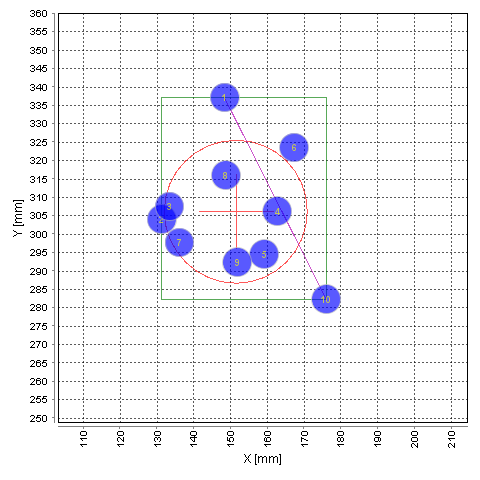 Dato:Nov 5, 2019 1:30:11 PMType af måling:Type 16 @ 200 meterKaliber:11,02 gramLOT Nr.:SONIC HUNTER, 170 GRNo. x [mm] y [mm] V_T200.00 [m/s] E_T [J] Vo [m/s] 1  148.5337.1656.782376.83866.102  131.3304.0646.352301.89851.443  133.4307.5648.652318.31852.494  162.7306.2642.172272.22846.795  159.2294.5650.972334.89857.296  167.3323.5651.852341.24885.637  136.1297.7652.712347.40859.208  148.8316.0652.972349.31858.029  151.9292.3651.502338.70855.1410  176.1282.3652.172343.57856.33MEAN 151.5306.1650.612332.44858.84MAX 176.1337.1656.782376.83885.63MIN 131.3282.3642.172272.22846.79RANGE 44.754.814.62104.6138.84STDEV 15.016.14.0328.8410.72Evaluation Value[mm] Impact Mean Point X151.5Impact Mean Point Y306.1Mean Radius19.4Group Rectangle Width44.7Group Rectangle Height54.8Largest Distance61.4